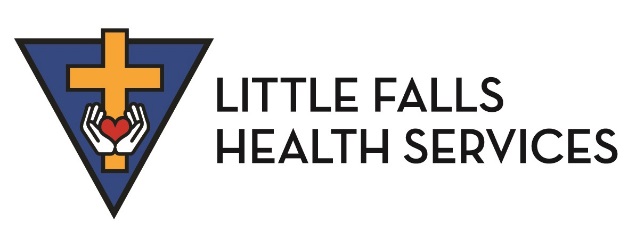 Little Falls Health ServicesSocial Accountability Statement - 2018Little Falls Health Services (LFHS) does business as Little Falls Care Center (LFCC - a 64 bed skilled nursing facility) and Bridgeway Estates (BWE - a 42 apartment assisted living building).  Little Falls is a small rural central Minnesota community located on the Mississippi River.  Employees, families, volunteers and visitors are able to participate in the many recreational and social activities within the company which helps maintain our residents’ and tenants’ integration in community activities.We are blessed with a large group of community volunteers who hav been a great source of encouragement, support, entertainment and community involvement.  The organization has reciprocated by providing numerous means of involvement and community integration, making the community of Little Falls a better place to live and work.St. Francis Health Services of Morris owns and operates Little Falls Health Services and is sponsored by the Catholic Diocese of St. Cloud.  We are dedicated to promoting the Ethical and Religious Directive for Catholic Health Care services.   These directives assist our care center in making decisions to provide the best care possible to each and every individual.  We also live by the following core values and celebrate our employees for doing the same.An example of our commitment to excellence is the implementation of the “Nursing Facility Performance-Based Incentive Payment Program” (PIPP) grant awarded by the MN Department of Human Services (DHS).  The funds of the grant were allocated for a project entitled: “Nutrition and Optimal Weight (NOW) Project”. The Nutrition and Optimal Weight Project is in its second year of implementation.  The goal is to reduce the number of residents experiencing unexplained weight loss, increase resident and family food satisfaction, improve resident’s overall nutritional status, and to allow individuals receiving services to achieve optimal health, functioning, and wellbeing.The NOW Project will provide our care center with additional resources to make positive system improvements to support good nutritional outcomes for individuals receiving services, focusing on each individual’s preferences and needs.  A big component will be implementing the Kind Dining program to improve dining room service.  We hope to create an optimal environment in which food can be enjoyed.      Implementation of the NOW Project began January 1, 2019 and will continue through December 31, 2020.  SFHS is a faith-based, not-for-profit healthcare organization.  In addition to their skilled nursing care centers, they offer a variety of services that include customized/assisted living, a full range of therapies, senior housing, transitional and skilled nursing care, and behavioral and residential programs throughout the state of Minnesota.LFCC seeks to purchase locally whenever possible.  Last year, the company purchased over $198,000.00 in goods and services from local businesses. Following is a list of some of the area businesses from whom the company has purchased services or products:		We refer many clients and families to local health care businesses:Catholic Health Initiative, Little FallsSt Gabriel’s HospitalFamily Medical CenterUnity Family HospiceFalls Court Dental, Little FallsLocal Pharmacies:Coborn’s PharmacyWalgreen’s PharmacyWal-Mart PharmacyThrifty White DrugSt Cloud Hospital, St CloudLFHS employed about 51 full time equivalent employees (roughly 77 employees), with 90% living in the local area (Little Falls, Pierz, Brainerd, Rice, Royalton,).Each year, LFHS pays over $1.7 million in wages and benefits to staff members who work for our organization.Little Falls Health Services consists of a 64 bed skilled nursing facility and a 42 unit Independent/Assisted Living Center.  The facility provides medical, social, and spiritual care to its residents without regard to race, color, creed, or national origin, in furtherance of the organization's exempt status.  During the current reporting year, the organization had 25,543 resident days and provided services to more than 116 residents in the Nursing Home and provided housing for more than 51 tenants at the Independent/Assisted Living Center.Both LFCC and BWE have a solid, reputable activity program that welcomes the public.  Our extensive volunteer group is part of this wonderful program. Upon admission, residents are assessed for their spiritual needs and our mission is to accommodate these needs.  Our Care Center is visited and supported loyally by many members of the community churches, as follows:We also offer spiritual activities many days each week. They include, but are not limited to the following:In 2019, LFCC awarded scholarships to employees to further their education, primarily to those to become a Certified Nursing Assistant (CNA) and Registered Nurse (RN’s).  Individuals who acquire their CNA certificates are eligible for full reimbursement including tuition, cost of books, mileage and day care costs.LFHS encourages employees and others community youth to consider careers in senior services.  The company opens its doors to Lions groups, for piano recitals, elementary school visits, ECFE classes and pen pals.    Employees of LFCC have the opportunity to attend training and education to enhance or further their skills.  This training is offered both on-line and through one-on-one interactions.LFHS has a solid foundation in the local community to supports its members.  LFCC and BWE have a large number of visitors on any given day, including intergenerational and those with developmental disabilities.  Since 2018 we have partnered with Productive Alternative and EEI to hire employees as support aides in our organization.LFCC employees are active members of their community, participating in area churches, school events and fraternal and social groups.   In the past year, LFCC has sponsored various events through the Senior Center, Lakes Area Chamber of Commerce and other community events.  Many of the staff and residents/tenants are involved in community organizations such as Lions, Rotary Club, Gideon’s, American Legion, Alzheimer’s Walk, Locks of Love, etc.Each and every year, countless volunteers donate endless hours to our residents here at LFCC.  These priceless volunteers assist with activities, special events, outings, projects and 1-1 interaction with the residents.  In a typical year we amass over 4000 hours of volunteer support.  The following is a list of activities provided by our dedicated group of volunteers:Volunteers are also generous participants on our fundraising projects.  The Volunteer Committee meets each month to plan, implement and disburse funds from two major fund raising events; a fall basket sale and a spring plant, basket and bake sale.  Funds raised are used to support and encourage each resident or tenant.  Especially enjoyed are individualized Christmas and birthday presents and large resident items like the newly installed outdoor courtyard etc.    Our Mission:  Expressing Christ’s message of love by providing care that values every human life.  Core Values:  Core Values:IntegrityWe faithfully adhere to high principles and professional standards.CommitmentWe dedicate ourselves to those we serve.RespectWe value and treat each individual with compassion and dignity.ExcellenceWe have the passion to do our best.ServiceWe deliver what has not been done, before it is expected.StewardshipWe wisely employ the talents, resources, and relationships entrusted to us.Promoting Economic DevelopmentAndy’s Charter ServiceBob LeMieur Roll-offsBig Stone TherapyBusiness Machines PlusCHI – St Gabriel’sCHI – Unity HospiceCity of Little FallsCoborn’s Ace HardwareCoborn’s PharmacyDesign ElectronicsMorrison CountyEmployment EnterprisesFalls FloralFanjoy FlooringFortmann’s Lock & KeyFriends of Linden Hills, Inc.Froggy’s SignsGeneral Rental CenterGull Lake GlassHandyman’s, Inc.Hilmerson Sports CenterHorizon Health ServicesInitiative FoundationKasella Concrete, Inc.Kingsway Cleaning ServicesLee Schaffer ConstructionLF TaxiLF Chamber of CommerceLF Convention BureauLittle Falls GlassMidwest MachineryMorrison County RecordNorthway OilOpatz ElectricProBuildSchaffer ConstructionSchneider’s Lawn & LandscapeRange PrintingThrifty White DrugTony’s Restorative ServicesTuxedo TaxiVFW Post 1112WalmartProviding Quality Care and Services for Older AdultsWeekly Bingo (at least 2x)Reminisce GroupsBaking/CookingDaily ExerciseIntergenerational Happy HourTrivia and Memory GroupsCard PlayingMoviesPopcorn Parties & EventsOutings to the local areaCatholic MassRosary GroupsProtestant ServicesHymn Sings & Bible StudiesMusic ProgramsSing-a-longsMonthly bands & musiciansManicuresPet visitsDine InsRecognizing Spiritual Needs and IndividualityLittle Falls Tri-ParishZion LutheranBethel Lutheran CushingFirst United MethodistFirst LutheranFaith LutheranGrace Covenant ChurchLittle Falls Faith LutheranLittle Falls Alliance ChurchLiving Hope Assembly of GodRandall PresbyterianRandall St Peter’s LutheranSt. Joseph Catholic ChurchSt. John’s Lutheran ChurchSwanville St. Peter's LutheranCatholic MassRosary GroupsProtestant ServicesHymn Sings & Bible StudiesProviding Access to Educational OpportunitiesProviding Access to Educational OpportunitiesHelping Community Members in NeedServing as Active Community MembersVolunteerismCommunity Work ServiceManicuresPet Therapy VisitsRosary/Catholic MassProtestant ServicesCraftsWomen’s TeaSpecial Music programsChurchOne to one visitsHymnal SingersHappy HourActive GamesPopcorn SocialPurple Hat SocietyBingo-2x weeklyFor More InformationFor More InformationFacility InformationLittle Health Services	      Phone: (320) 632-92111200 1st Street NE	      Fax: (320) 632-9211Little Falls, MN 56345	      Web Site: www.lfhs.sfhs.orgAdministrator/Director of NursingMichele Halvorson	Laura StumpfAdministrator	Director of NursingPhone: (320) 632-2061	Phone: (320) 632-2084Email: mhalvorson@sfhs.org	Email: LStumpf@lfhs.sfhs.orgAdmissions InformationBetty Rakow                             Michelle MoebakkenHousing Director Bridgeway   Admissions Coordinator Care CenterPhone: (320) 632-2089            Phone: (320) 632-1017Email: brakow@lfhs.sfhs.org  Email: mmoebakken@lfhs.sfhs.org